	      Центральный комитет профсоюза работников строительства и промышленности строительных материалов РФ 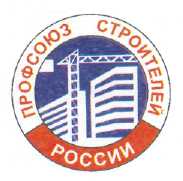 	         Свердловская областная организация профсоюза работников	   строительства и  промышленности строительных материалов РФ	        620075, г. Екатеринбург, ул. Пушкина, д. 16-А. Факс: (343) 371-04-15, 359-86-84, тел. (343) 371-20-16, 371-06-61,  				                                   E-mail: strop.66@urtc.ru			             ИНН/КПП 6661004735/666101001, ОГРН 1026600003055, ОКПО 32253197__________________________________________________________________ ПОСТАНОВЛЕНИЕ19 марта 2014г.							№ 27-1г. ЕкатеринбургОб утверждении отчета формы КДК-2 за 2013 год	Обсудив итоги коллективно-договорной кампании в 2013 году в первичных профсоюзных организациях Свердловского обкома профсоюза строителей, исполком отмечает, что в обкоме профсоюза на 31 декабря 2013 года состоит на учете 82 ППО. Отчеты по форме КДК-1 и КДК - 2 поступили только от 50 первичных организаций. Не предоставлена информация о заключении коллективных договоров от 6 организаций. Причинами этого является:	малочисленность профсоюзной организаций: ОАО СМУ «Уралмаш», ОАО «Стройконструкция». ОАО «Коксохиммонтаж»,	реорганизация предприятий: ООО «ЛСР Строительство- Урал»,  «Екатеринбургский монтажный колледж», ООО «Комбинат строительных материалов».	В 2013 году вновь принято  12 колдоговоров, 12 коллективных договоров, заключенных в предыдущие  годы, продлены на новый срок.	Действие принятых коллективных договоров распространяются на 98%.членов профсоюза.	Из предоставленных отчётов не усматривается, что действие федерального и регионального отраслевых соглашений  распространяются  на трудовые коллективы в организациях – ООО «Белоярская фабрика асбокартонных изделий», ОАО «Уралгражданпроект»,  ОАО «Стройпластполимер»,  ОАО ФНТУ  « Уралэлектромонтаж»,  ОАО  «Ревдинский кирпичный завод», ОАО ПТК « Свердловскстройтранс».	В 25 принятых коллективных договорах не указывается порядок индексации заработной платы. Только в 22 коллективных договорах установлена минимальная заработная плата в организации на уровне не ниже регионального прожиточного минимума трудоспособного населения. А в организациях: ОАО «Березовский механический завод», ОАО «Н-Тагильский КРЗ», ОАО «Уралгражданпроект» минимальная заработная плата установлена в размере МРОТ по области и  РФ, что не соответствует областному Отраслевому Соглашению.	Не прошли  регистрацию в центрах занятости в соответствии с Постановлением Правительства № 1100/П-П от 03 октября 2012 коллективные договоры ООО «Свердловскмостострой», ООО санаторий- профилакторий «Горный лен».	В целях активизации работы по заключению коллективных договоров, улучшению качества принимаемых колдоговоровИсполком обкома профсоюза  ПОСТАНОВЛЯЕТ1. Утвердить отчет  формы – КДК - 2 «Об итогах коллективно – договорной кампании в Свердловском обкоме профсоюза строителей за 2013 год».2. Председателям первичных профсоюзных организаций направить в обком профсоюза в срок до 1 июня 2014 г. копии колдоговоров, для оценки качества их содержания. 3. Председателям профкомов при заключении коллективных договоров и внесении изменений в действующие коллективные договора руководствоваться региональным Отраслевым  Соглашением и Постановлением ФПСО № 14–4 от 31.08. 2012  «О минимальных стандартах профсоюзов в коллективных договорах во внебюджетных организациях». 4. В IV квартале 2014 г. обкому профсоюза организовать обучение председателей профкомов по теме «Требования, предъявляемые при заключении коллективных договоров».5. Заслушать на комиссии обкома профсоюза строителей по социально – экономическим и правовым вопросам председателей профкомов ООО «ЛСР Строительство- Урал» Халину В.П., ООО «Комбинат строительных материалов» Морозова А.Ф., ОАО «Коксохиммонтаж» Пимошину Е.Н., ООО СМУ «Востокметаллургмонтаж» Маркову О.В. о проведенной работе по заключению коллективных договоров в организациях.6. Контроль за выполнением постановления возложить на Буркова А.Г. – главного специалиста по социально-экономическим вопросам.Председатель обкомапрофсоюза строителей							В.В.  Юстус Форма КДК – 2Сведенияоб итогах коллективно-договорной кампаниив общероссийском (межрегиональном) профсоюзе(в территориальной организации профсоюза)Свердловский обком профсоюза строителей(название профсоюза)по состоянию на 31 декабря 2013годаРаздел IРаздел IIРуководитель профсоюза«  18   » февраля 2014 года(дата заполнения)Бурков А.Г.№ строкиВсегов том числе на предприятиях (в организациях)по формам собственности (по ОКФС):в том числе на предприятиях (в организациях)по формам собственности (по ОКФС):в том числе на предприятиях (в организациях)по формам собственности (по ОКФС):в том числе на предприятиях (в организациях)по формам собственности (по ОКФС):в том числе на предприятиях (в организациях)по формам собственности (по ОКФС):№ строкиВсегофедеральная(код 12)субъектов РФ (код 13)муниципальная (код 14)иностранная(коды 21-24, 27)прочие формы, включая частную, общественных и религиозных организаций, смешанную российскую, совместную российскую и иностранную (коды 16-19, 30-54)12345678Количество первичных  профсоюзных организаций, входящих в общероссийский (межрегиональный) профсоюз 01821477● в том числе созданных в субъектах малого предпринимательства01.1Количество первичных профсоюзных организаций, где не заключён колдоговор (не распространяется действие иных колдоговоров)02615● в том числе созданных в субъектах малого предпринимательства02.1Количество колдоговоров в общероссийском (межрегиональном) профсоюзе, в том числе03501346● колдоговоров, заключённых в отчётном году0412111● колдоговоров, заключённых в предыдущие годы0526125● колдоговоров, действовавших в предыдущие годы и продлённых на новый срок в отчётном году0612210● колдоговоров, в которых установлена минимальная заработная плата в организации на уровне не ниже регионального прожиточного минимума трудоспособного населения0722121● колдоговоров, в которых установлен порядок индексации заработной платы в организации08251321№ строкиВсегоЧисленность работников организаций, в которых действуют организации профсоюза,0922774в том числе на которых распространяется действие колдоговоров09.119953Численность членов профсоюза,1011711в том числе на которых распространяется действие колдоговоров10.111501Количество соглашений:114отраслевых, заключенных на федеральном уровне11.11отраслевых, заключенных на региональном уровне11.21отраслевых, заключенных на территориальном уровне11.3иных11.42Количество организаций, в которых действуют организации профсоюза и на которые не распространяется действие ни одного из соглашений, перечисленных в пункте 11.120Председатель Обкома профсоюза строителейВ.В. Юстус____________________ФИОподпись